АДМИНИСТРАЦИЯ БОГУЧАНСКОГО РАЙОНАПОСТАНОВЛЕНИЕ01.09.2020                                   с. Богучаны                                     №  890 -пО внесении изменений в постановление администрации Богучанского района от 01.11.2013 № 1391-п «Об утверждении муниципальной программы Богучанского района «Реформирование и модернизация жилищно-коммунального хозяйства и повышение энергетической эффективности»В соответствии со статьей 179 Бюджетного кодекса Российской Федерации,  Порядком принятия решений о разработке муниципальных программ Богучанского района, их формировании и реализации, утвержденного постановлением администрации Богучанского района от 17.07.2013 № 849-п, статьями 7,8,47 Устава Богучанского района Красноярского края, ПОСТАНОВЛЯЮ:1. Внести изменения в постановление   администрации Богучанского района от 01.11.2013 № 1391-п «Об утверждении муниципальной  программы Богучанского района «Реформирование и модернизация жилищно-коммунального хозяйства и повышение энергетической эффективности» следующего содержания:1.1. Приложение № 2 к подпрограмме «Энергосбережение и повышение энергетической эффективности на территории Богучанского района» Перечень мероприятий подпрограммы с указанием объёма средств на их реализацию и ожидаемых результатов читать в новой редакции согласно приложению № 1 к настоящему постановлению. 	2. Контроль за исполнением настоящего постановления возлагаю на  заместителя Главы Богучанского района по взаимодействию с органами государственной и муниципальной власти С.И.Нохрина.          3. Постановление вступает в силу со дня, следующего за днем его опубликования в Официальном вестнике Богучанского района.И.о. Главы Богучанского района                                        В.Р.Саар                 Приложение №1 к постановлению администрации Богучанского района от 01.09.2020 № 890 -пПриложение № 2 к подпрограмме "Энергосбережение и повышение энергетической эффективности на территории Богучанского района" Перечень мероприятий подпрограммы с указанием объема средств на их реализацию и ожидаемых результатовНаименование  программы, подпрограммыГлавный распорядитель бюджетных средствКод бюджетной классификацииКод бюджетной классификацииКод бюджетной классификацииПеречень мероприятий подпрограммы с указанием объема средств на их реализацию и ожидаемых результатов,  рублейПеречень мероприятий подпрограммы с указанием объема средств на их реализацию и ожидаемых результатов,  рублейПеречень мероприятий подпрограммы с указанием объема средств на их реализацию и ожидаемых результатов,  рублейПеречень мероприятий подпрограммы с указанием объема средств на их реализацию и ожидаемых результатов,  рублейПеречень мероприятий подпрограммы с указанием объема средств на их реализацию и ожидаемых результатов,  рублейОжидаемый  результат от реализации подпрограммного мероприятия (в натуральном выражении)Наименование  программы, подпрограммыГлавный распорядитель бюджетных средствКод бюджетной классификацииКод бюджетной классификацииКод бюджетной классификацииПеречень мероприятий подпрограммы с указанием объема средств на их реализацию и ожидаемых результатов,  рублейПеречень мероприятий подпрограммы с указанием объема средств на их реализацию и ожидаемых результатов,  рублейПеречень мероприятий подпрограммы с указанием объема средств на их реализацию и ожидаемых результатов,  рублейПеречень мероприятий подпрограммы с указанием объема средств на их реализацию и ожидаемых результатов,  рублейПеречень мероприятий подпрограммы с указанием объема средств на их реализацию и ожидаемых результатов,  рублейОжидаемый  результат от реализации подпрограммного мероприятия (в натуральном выражении)Наименование  программы, подпрограммыГлавный распорядитель бюджетных средствГРБСРзПрЦСР2019 год2020 год2021 год2022 годИтого на период          Ожидаемый  результат от реализации подпрограммного мероприятия (в натуральном выражении)1234567891011Муниципальная программа «Реформирование и модернизация жилищно-коммунального хозяйства и повышение энергетической эффективности» Муниципальная программа «Реформирование и модернизация жилищно-коммунального хозяйства и повышение энергетической эффективности» Муниципальная программа «Реформирование и модернизация жилищно-коммунального хозяйства и повышение энергетической эффективности» Муниципальная программа «Реформирование и модернизация жилищно-коммунального хозяйства и повышение энергетической эффективности» Муниципальная программа «Реформирование и модернизация жилищно-коммунального хозяйства и повышение энергетической эффективности» Муниципальная программа «Реформирование и модернизация жилищно-коммунального хозяйства и повышение энергетической эффективности» Муниципальная программа «Реформирование и модернизация жилищно-коммунального хозяйства и повышение энергетической эффективности» Муниципальная программа «Реформирование и модернизация жилищно-коммунального хозяйства и повышение энергетической эффективности» Муниципальная программа «Реформирование и модернизация жилищно-коммунального хозяйства и повышение энергетической эффективности» Муниципальная программа «Реформирование и модернизация жилищно-коммунального хозяйства и повышение энергетической эффективности» Муниципальная программа «Реформирование и модернизация жилищно-коммунального хозяйства и повышение энергетической эффективности» Подпрограмма "Энергосбережение и повышение энергетической эффективности на территории Богучанского района" Подпрограмма "Энергосбережение и повышение энергетической эффективности на территории Богучанского района" Подпрограмма "Энергосбережение и повышение энергетической эффективности на территории Богучанского района" Подпрограмма "Энергосбережение и повышение энергетической эффективности на территории Богучанского района" Подпрограмма "Энергосбережение и повышение энергетической эффективности на территории Богучанского района" Подпрограмма "Энергосбережение и повышение энергетической эффективности на территории Богучанского района" Подпрограмма "Энергосбережение и повышение энергетической эффективности на территории Богучанского района" Подпрограмма "Энергосбережение и повышение энергетической эффективности на территории Богучанского района" Подпрограмма "Энергосбережение и повышение энергетической эффективности на территории Богучанского района" Подпрограмма "Энергосбережение и повышение энергетической эффективности на территории Богучанского района" Подпрограмма "Энергосбережение и повышение энергетической эффективности на территории Богучанского района" Цель: Формирование целостной и эффективной системы управления энергосбережением и повышением энергетической эффективности.Цель: Формирование целостной и эффективной системы управления энергосбережением и повышением энергетической эффективности.Цель: Формирование целостной и эффективной системы управления энергосбережением и повышением энергетической эффективности.Цель: Формирование целостной и эффективной системы управления энергосбережением и повышением энергетической эффективности.Цель: Формирование целостной и эффективной системы управления энергосбережением и повышением энергетической эффективности.Цель: Формирование целостной и эффективной системы управления энергосбережением и повышением энергетической эффективности.Цель: Формирование целостной и эффективной системы управления энергосбережением и повышением энергетической эффективности.Цель: Формирование целостной и эффективной системы управления энергосбережением и повышением энергетической эффективности.Цель: Формирование целостной и эффективной системы управления энергосбережением и повышением энергетической эффективности.Цель: Формирование целостной и эффективной системы управления энергосбережением и повышением энергетической эффективности.Цель: Формирование целостной и эффективной системы управления энергосбережением и повышением энергетической эффективности.Задача 1. Повышение энергетической эффективности экономики Богучанского районаЗадача 1. Повышение энергетической эффективности экономики Богучанского районаЗадача 1. Повышение энергетической эффективности экономики Богучанского районаЗадача 1. Повышение энергетической эффективности экономики Богучанского районаЗадача 1. Повышение энергетической эффективности экономики Богучанского районаЗадача 1. Повышение энергетической эффективности экономики Богучанского районаЗадача 1. Повышение энергетической эффективности экономики Богучанского районаЗадача 1. Повышение энергетической эффективности экономики Богучанского районаЗадача 1. Повышение энергетической эффективности экономики Богучанского районаЗадача 1. Повышение энергетической эффективности экономики Богучанского районаЗадача 1. Повышение энергетической эффективности экономики Богучанского районаМероприятие 1. Установка приборов учета используемой тепловой энергии  на объектах муниципальной собственностиМероприятие 1. Установка приборов учета используемой тепловой энергии  на объектах муниципальной собственностиМероприятие 1. Установка приборов учета используемой тепловой энергии  на объектах муниципальной собственностиМероприятие 1. Установка приборов учета используемой тепловой энергии  на объектах муниципальной собственностиМероприятие 1. Установка приборов учета используемой тепловой энергии  на объектах муниципальной собственностиМероприятие 1. Установка приборов учета используемой тепловой энергии  на объектах муниципальной собственностиМероприятие 1. Установка приборов учета используемой тепловой энергии  на объектах муниципальной собственностиМероприятие 1. Установка приборов учета используемой тепловой энергии  на объектах муниципальной собственностиМероприятие 1. Установка приборов учета используемой тепловой энергии  на объектах муниципальной собственностиМероприятие 1. Установка приборов учета используемой тепловой энергии  на объектах муниципальной собственностиМероприятие 1. Установка приборов учета используемой тепловой энергии  на объектах муниципальной собственностиМКОУ Манзенская СОШ (здание основной школы)Управление образования администрации Богучанского района87507020340080000403 186,720,000,000,00403 186,72Организация  учета тепловой энергии, установка 2 приборов учета тепловой энергии в 2019 годуМКОУ Гремучинская СОШ (здание основной школы, здание начальной школы, здание мастерских)Управление образования администрации Богучанского района87507020340080000795 642,450,000,000,00795 642,45Организация  учета тепловой энергии, установка 3 приборов учета тепловой энергии в 2019 годуМКДОУ д\с "Солнышко" п.Гремучий (здание д\сада, здание прачечной)Управление образования администрации Богучанского района87507010340080000371 651,000,000,000,00371 651,00Организация учета тепловой энергии, установка 2 приборов учета тепловой энергии в 2019 годуМКДОУ д\с "Буратино" п.Чунояр (здание д\сада)Управление образования администрации Богучанского района87507010340080000211 230,080,000,000,00211 230,08Организация  учета тепловой энергии, установка 1 прибора учета тепловой энергии в 2019 годуМКОУ Богучанская СОШ №1 имени Клавдии Ильиничны Безруких  (здание мастерских)Управление образования администрации Богучанского района87507020340080000203 010,210,000,000,00203 010,21Организация  учета тепловой энергии, установка 1 прибора учета тепловой энергии в 2019 годуМКОУ "Невонская СОШ" (здание основной школы, здание начальной школы, здание мастерских)Управление образования администрации Богучанского района875070203400800000,001 595 712,920,000,001 595 712,92Организация  учета тепловой энергии, установка 6 приборов учета тепловой энергии в 2020 годуМБУ ДО "Невонская детская школа искусств"МКУ «Управление культуры, физической культуры, спорта и молодежной политики Богучанского района»856080103400800000,00600 000,000,000,00600 000,00Организация  учета тепловой энергии, установка 2 приборов учета тепловой энергии в 2020 годуМКОУ "Хребтовская СОШ" (здание основной школы, здание начальной школы, здание мастерских)Управление образования администрации Богучанского района875070203400800000,001 704 287,080,000,001 704 287,08Организация  учета тепловой энергии, установка 6 приборов учета тепловой энергии в 2020 годуМБУК БМ РДК "Янтарь" СДК п.Хребтовый МКУ «Управление культуры, физической культуры, спорта и молодежной политики Богучанского района»856080103400800000,00300 000,000,000,00300 000,00Организация  учета тепловой энергии, установка 1 прибора учета тепловой энергии в 2020 годуМероприятие 2. Разработка проектно-сметной документации на установку приборов учета используемой тепловой энергии  на объектах муниципальной собственностиМероприятие 2. Разработка проектно-сметной документации на установку приборов учета используемой тепловой энергии  на объектах муниципальной собственностиМероприятие 2. Разработка проектно-сметной документации на установку приборов учета используемой тепловой энергии  на объектах муниципальной собственностиМероприятие 2. Разработка проектно-сметной документации на установку приборов учета используемой тепловой энергии  на объектах муниципальной собственностиМероприятие 2. Разработка проектно-сметной документации на установку приборов учета используемой тепловой энергии  на объектах муниципальной собственностиМероприятие 2. Разработка проектно-сметной документации на установку приборов учета используемой тепловой энергии  на объектах муниципальной собственностиМероприятие 2. Разработка проектно-сметной документации на установку приборов учета используемой тепловой энергии  на объектах муниципальной собственностиМероприятие 2. Разработка проектно-сметной документации на установку приборов учета используемой тепловой энергии  на объектах муниципальной собственностиМероприятие 2. Разработка проектно-сметной документации на установку приборов учета используемой тепловой энергии  на объектах муниципальной собственностиМероприятие 2. Разработка проектно-сметной документации на установку приборов учета используемой тепловой энергии  на объектах муниципальной собственностиМероприятие 2. Разработка проектно-сметной документации на установку приборов учета используемой тепловой энергии  на объектах муниципальной собственностиМКДОУ д\с "Солнышко" п.Таежный (здание д\сада)Управление образования администрации Богучанского района8750701034008000019 680,000,000,000,0019 680,00Подготовка к организации  учета тепловой энергии,  разработка в 2019 году проектно-сметной документации на установку 1 прибора учета тепловой энергии МКДОУ д\с "Ёлочка" п.Красногорьевский (здание д\сада)Управление образования администрации Богучанского района8750701034008000045 000,000,000,000,0045 000,00Подготовка к организации  учета тепловой энергии,  разработка в 2019 году проектно-сметной документации на установку  3 приборов учета тепловой энергии МКОУ Кежекская СОШ (здание школы)Управление образования администрации Богучанского района8750702034008000019 680,000,000,000,0019 680,00Подготовка к организации  учета тепловой энергии,  разработка в 2019 году проектно-сметной документации на установку 1 прибора учета тепловой энергии Итого по подпрограммеИтого по подпрограммеИтого по подпрограммеИтого по подпрограммеИтого по подпрограмме2 069 080,464 200 000,000,000,006 269 080,46В том числе по источникам финансирования                                                                     В том числе по источникам финансирования                                                                     В том числе по источникам финансирования                                                                     В том числе по источникам финансирования                                                                     В том числе по источникам финансирования                                                                     районный бюджетрайонный бюджетрайонный бюджетрайонный бюджетрайонный бюджет2 069 080,464 200 000,000,000,006 269 080,46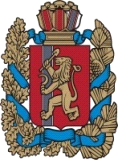 